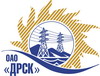 Открытое акционерное общество«Дальневосточная распределительная сетевая  компания»ПРОТОКОЛпроцедуры вскрытия конвертов с заявками участников ПРЕДМЕТ ЗАКУПКИ: право заключения Договора на выполнение работ «Ремонт зданий ТП Зейского РЭС» для нужд филиала «Амурские электрические сети» (закупка 429 раздел 1.1 ГКПЗ 2013 г.).Плановая стоимость - 1 195 000,0 руб. без НДС ПРИСУТСТВОВАЛИ: два члена постоянно действующей Закупочной комиссии 2-го уровня: ВОПРОСЫ ЗАСЕДАНИЯ КОНКУРСНОЙ КОМИССИИ:В адрес Организатора закупки поступило 3 (три) заявки на участие в закупке в запечатанных конвертах.Вскрытие конвертов было осуществлено членами Закупочной комиссии в присутствии следующих представителей Участников закупки, пожелавших присутствовать на этой процедуре: Аджамоглян Аветик Сурикович ООО «Прометей».Дата и время начала процедуры вскрытия конвертов с заявками на участие в закупке: 10:00 часов местного времени 10.04.2013 г Место проведения процедуры вскрытия конвертов с заявками на участие в закупке: 675 000, г. Благовещенск, ул. Шевченко 28, каб.233.В конвертах обнаружены заявки следующих Участников закупки:РЕШИЛИ:Утвердить протокол вскрытия конвертов с заявками участниковОтветственный секретарь Закупочной комиссии 2 уровня                                  О.А.МоторинаТехнический секретарь Закупочной комиссии 2 уровня                                       О.В.Чувашова№ 251/УР-Вг. Благовещенск10 апреля 2013 г.№п/пНаименование Участника закупки и его адрес Предмет и общая цена заявки на участие в закупкеПримечанияООО «Прометей» 675000, г. Благовещенск, ул.Островского, д. 65850 307,81 без НДС (НДС не предусмотрен).ОАО «РЭМИК» 676244, Амурская обл. г. Зея, пер. Промышленный, д. 11982 954,0 руб. без НДС  (1 159 885,72 руб. с НДС)ООО «ТЕХНОСТРОЙ ДВ» 675000, г. Благовещенск, ул. Чайковского, д. 209979 900,0 руб. без НДС (НДС не предусмотрен).